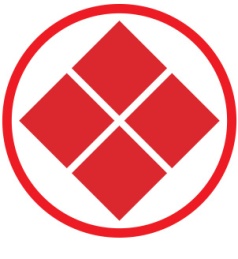 Учётная карточка члена МФСООЕвразийская Федерация Айкибудо и Катори Синто рюРегистрационные данныеРегистрационный номер	__________________________Дата регистрации		«_____» ___________2022 годЛичные данные родителяЛичные данные ребенкаНаличие опыта в других БИ ФИО Дата рождения РегионСэнсей Город  ДодзеСэнсей ФИО Дата рождения РегионДата начала занятийВидСтажАттестацияАттестация АйкибудоАттестация АйкибудоАттестация АйкибудоАттестация АйкибудоАттестация Катори Синто рюАттестация Катори Синто рюАттестация Катори Синто рюСтепеньДатаМестоЭкзаменаторДатаМестоЭкзаменатор10 кю---9 кю---8 кю---7 кю---6 кю5 кю4 кю3 кю2 кю1 кю1 дан2 дан3 дан